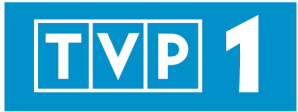 PIĄTEK, 19 KWIETNIAWIELKANOCNE WYPIEKI W EUROPIE premieragodz. 17:30Film dokumentalny opowiadający o tradycyjnych wypiekach, które są specjalnie przygotowywane w całej Europie na okres świąt wielkanocnych. Dla wielu osób Wielkanoc zaczyna się wraz z wiosną, kwiatami, słońcem i  świątecznymi wypiekami. Przebudzeniu przyrody i początkowi życia towarzyszy kulinarne bogactwo i różnorodne tradycje. Szeroka różnorodność wielkanocnych przysmaków jest wynikiem różnic religijnych 
i specyfiki regionalnej, ale jeden składnik jest szczególnie ważny - drożdże. Bez nich wiele specjałów, takich jak Colomba Pasquale z Włoch i Reindling z Karyntii w Austrii, byłoby nie do wykonania. Niezwykle różnorodne tradycje wielkanocne, także kulinarne, obserwujemy w Polsce. W okolicach Tarnowa typowym ciastem pieczonym na święta Wielkiej Nocy jest babka z rzadkiego ciasta i oleju, której nie może zabraknąć na świątecznym stole. ECCE HOMO. PIEŚNI PASYJNE. MARIA POMIANOWSKA ENSEMBLE premieragodz. 20:15Wielki Piątek to dzień głębokiej refleksji i wyjątkowy czas dla chrześcijan. Polskie pieśni pasyjne od wieków towarzyszą nam podczas Wielkiego Tygodnia. 
W atmosferę Wielkiego Piątku doskonale wpisze się koncert, podczas którego usłyszymy znane pieśni wielkopostne takie jak: „Ogrodzie Oliwny”, „Krzyżu Święty”, „Gorzkie Żale”. Będzie to muzyczne spotkanie dwóch niesamowitych artystek: Grażyny Auguścik, jednej z czołowych gwiazd jazzu, oraz Marii Pomianowskiej, gwiazdy muzyki etnicznej. Talent i wrażliwość wokalistek oraz towarzyszących im muzyków sprawi, że muzyka wielkopostna zabrzmi z nową mocą i siłą w przejmujących etno-jazzowych aranżacjach.DROGA KRZYŻOWA Z UDZIAŁEM PAPIEŻA FRANCISZKA – TRANSMISJA                     Z WATYKANU   na żywo godz. 20:55Droga Krzyżowa z udziałem papieża Franciszka zostanie odprawiona w Wielki Piątek, 19 kwietnia o godz. 21:00. Nabożeństwo tradycyjnie odbędzie się w ruinach rzymskiego Koloseum, niedaleko Watykanu. Będzie to piąta Droga Krzyżowa pod przewodnictwem papieża Franciszka.SOBOTA, 20 KWIETNIAFASCYNUJĄCY ŚWIAT – DAVID ATTENBOROUGH. JAJKO: CUD NATURY premieragodz. 12:25Film dokumentalny BBC Studios z udziałem Davida Attenborough, który tym razem będzie się starał zaciekawić widzów swoją wiedzą na temat jaj. Ptaki i jaja, z których się one wykluwają, to jedna z wielkich pasji wybitnego biologa. Krok po kroku, od stworzenia do wylęgu, Dawid analizuje ten cud natury. Po drodze opowiada historie jaj różnych gatunków ptaków. KONCERT WIELKOPOSTNY premieragodz. 17:30Koncert wielkopostny w wykonaniu Polskiej Filharmonii Kameralnej pod dyrekcją Wojciecha Rajskiego z fragmentami Ewangelii wg św. Mateusza, czytanych przez księdza arcybiskupa  Leszka Sławoja Głódzia.SANATORIUM MIŁOŚCI – ŚWIĘTA! ŚWIĘTA! Cz. I premieragodz. 20:20Bohaterowie „Sanatorium miłości” będą mieli okazję ponownie się ze sobą spotkać. Wspólnie z Martą Manowską spędzą święta w uroczym zakątku Polski, na Podlasiu. W ciągu ostatnich kilku tygodni wiele się zmieniło w życiu każdego z byłych kuracjuszy. Niestety nie będzie już z nimi nieodżałowanego Cezarego Mocka, który odszedł od nas w lutym. Pozostali uczestnicy, mając go mocno w sercu, wykorzystają to spotkanie, aby w szczególny sposób wyrazić swój szacunek oraz dowód przyjaźni. Marta, która wszystkich osobiście zaprosiła na Święta, tak jak kilka miesięcy temu, również teraz wita ich niezwykle serdecznie. Po czasie poświęconym na kwaterunek dziesiątka przybyłych spotyka się przy kominku, gdzie wspomina Cezarego. Wśród nich nie ma jeszcze jednej osoby. Ta pojawi się wkrótce… Tymczasem Święta nie zrobią się same, dlatego dziarska kompania otrzymuje specjalne zadania do wykonania, również te kulinarne. Nie może oczywiście zabraknąć malowania jajek i przygotowania świątecznych koszyków. Dzień zakończy się chwilami relaksu w popularnym dla tego regionu miejscu.NOE, WYBRANY PRZEZ BOGA premieragodz. 21:20Ekranizacja biblijnej opowieści o potopie. Bóg nakazuje Noemu zbudować ogromną arkę. Zapewni ona przetrwanie jemu, jego rodzinie i wszystkim stworzeniom, które znajdą się na jej pokładzie. Wkrótce bowiem Wszechmogący planuje zesłać na ludzkość kataklizm.NIEDZIELA, 21 KWIETNIAPIERWSZY DZIEŃ ŚWIĄT WIELKANOCNYCHZAKOCHAJ SIĘ W POLSCE: SIERPC – WIELKANOC  godz. 8:30Tomasz Bednarek odwiedza przepiękny skansen – Muzeum Wsi Mazowieckiej w Sierpcu. W scenerii tego miejsca opowiada o Wielkanocy – najstarszym i najważniejszym ze wszystkich chrześcijańskich świąt. W Polsce powszechnie znane są piękne obrzędy związane z tym świętem oraz poprzedzającym je Wielkim Tygodniem: strojenie palm wielkanocnych, zdobienie pisanek, święcenie pokarmów, dzielenie się jajkiem, czy wreszcie śmigus-dyngus. Są też mniej znane tradycje o zasięgu regionalnym i to właśnie o nich opowiedzą o kulturoznawcy ze skansenu w Sierpcu i z Muzeum Etnograficznego w Warszawie. Dopełnieniem podniosłej atmosfery odcinka będzie muzyka paschalna. ZIARNO premieragodz. 09:00W świątecznym wydaniu „Ziarna” będzie wesoło i kolorowo! W niedzielny poranek dzieci z „Ziarna” spotkają się ze scholą, by wspólnie śpiewać wielkanocne pieśni. Z kamerą odwiedzimy zaprzyjaźnione rodziny, by opowiedziały nam o świątecznych zwyczajach. Niedziela Zmartwychwstania Pańskiego będzie okazją do wspólnego, rodzinnego świętowania, rozmów przy wielkanocnym stole i pysznego śniadania!MSZA ŚWIĘTA ZMARTWYCHWSTANIA PAŃSKIEGO I BŁOGOSŁAWIEŃSTWO URBI ET ORBI na żywogodz. 10:00Jak co roku w Niedzielę Wielkanocną z Placu Świętego Piotra w Watykanie transmitowana jest uroczysta Msza święta Zmartwychwstania Pańskiego oraz błogosławieństwo Urbi et Orbi wygłoszone przez papieża Franciszka. Tysiące wiernych zgromadzonych na placu przed Bazyliką św. Piotra oraz miliony widzów przed telewizorami mogą wspólnie przeżywać święto Zmartwychwstania Jezusa.BOSCO BOYS  premieragodz. 12:35Od ponad 30 lat salezjanie zapewniają edukację młodym ludziom w Kenii. Salezjanie z Nairobi tworzą dom dla dzieci, których codziennością była ulica. Pomagają młodzieży, pozbawionej domu rodzinnego lub przebywającej z dala od niego, w poszukiwaniu pracy i lepszego życia, którym przyciąga stolica kraju. W stolicy Kenii salezjanie prowadzą dwa duże dzieła wychowawcze: Bosco Boys Dom dla Chłopców Ulicy, w którym znajdują schronienie dzieci i młodzież głównie z pobliskiego slumsu Kuwinda, a także Don Bosco Boys Town, czyli Szkołę Techniczną z internatem, która kształci spawaczy, mechaników, murarzy, stolarzy, sekretarki. W obu placówkach przez ubiegłe lata pracowali polscy misjonarze i wolontariusze. Materiał filmowy będzie przedstawieniem miejsc i osób ofiarujących swe życie ludności w Kenii. WIELKA MOC – KONCERT WIELKANOCNY TELEWIZJI POLSKIEJ I RADIA PLUS premieragodz. 14:15Koncert wielkanocny „Wielka Moc” to widowisko muzyczne wpisujące się w radosną i pełną nadziei atmosferę Świąt Zmartwychwstania. Repertuar koncertu stanowią utwory współczesnych twórców muzyki chrześcijańskiej, takich jak: Kirk Franklin, Michael W. Smith, Israel Houghton czy formacji Hillsong. Utwory te są znane w Polsce i śpiewane z polskimi tekstami na spotkaniach wspólnot chrześcijańskich. Nie zabraknie również tradycyjnych pieśni wielkanocnych w nowych aranżacjach. W roli solistów wystąpią: Halina Młynkowa, Natalia Szroeder, Beata Bednarz, Krzysztof Iwaneczko, Marika, Mate.O, Adam Krylik. Artystom towarzyszyć będzie chór TGD oraz Małe TGD.JAKA TO MELODIA odc. 4071 premieragodz. 17:30Jeśli Wielkanoc, to musi być rodzinnie! Z tej okazji w programie „Jaka to melodia?” pojawią się braterskie duety. Do muzycznej rywalizacji przystąpią: bracia Golcowie oraz bracia Szczepanikowie, czyli zespół Pectus. Ten odcinek sprawi, że oderwiecie się od świątecznego stołu. Po jednej stronie duet w składzie: Łukasz Golec, szczęśliwy tata trojga dzieci, oraz Paweł Golec człowiek, któremu marzy się podróż dookoła świata. Naprzeciw bracia: Tomek Szczepanik, czyli lider zespołu Pectus oraz miłośnik gór i skitouringu i Marek Szczepanik, radosny chłopak z Bogoniowic. W odcinku jak zawsze zastrzyk energetycznej muzyki, a także garść zakulisowych ploteczek na temat gości. Widzowie dowiedzą się, m.in.: jaki jest ulubiony sport braci Golców, z kim Łukasz Golec urządza zawody w robieniu przysiadów, kto sypia cztery godziny na dobę, kto chodzi do kościoła ze święconką i jak wyglądają święta u braci Golców, a jak w rodzinie Szczepaników. Będzie także okazja, by podszkolić się w góralskiej gwarze! Na scenie pojawią się: Ewa Farna, Mateusz Ziółko, Bonnie Tyler, Antek Smykiewicz, a bracia Golcowie oraz Pectus wyśpiewają  swoje największe hity! Wygrana zostanie przeznaczona zostanie na cele charytatywne. Program tradycyjnie poprowadzi Norbi.SANATORIUM MIŁOŚCI – ŚWIĘTA! ŚWIĘTA! Cz. II premieragodz. 18:30 Czas przygotowań do Świąt się skończył, teraz pora na biesiadowanie. Wcześniej jednak tradycji musi stać się zadość, dlatego finezyjnie przygotowane koszyki wielkanocne zostaną jeszcze poświęcone. Potem już uroczyste śniadanie, w którym ważną rolę odegra pewien folklorystyczny element, a także specjalni goście, poznani jeszcze podczas pobytu w Ustroniu. Oczywiście nie może tego dnia zabraknąć osobliwych, bardzo osobistych życzeń, jak i tradycyjnych wielkanocnych zabaw, konkursów oraz kulturowych rytuałów. Ostatni akt to już wspólne ognisko, które również dostarczy wszystkim przybyłym sporo emocji, odrobiny refleksji, jak i szczyptę nostalgii.STULECIE WINNYCH odc. 8 premieragodz. 20:10 Ania i Mania szykują się do matury. Po egzaminach Mania jest zdecydowana wrócić do Brwinowa. Anię, bardziej niż stabilizacja, pociąga dalsza edukacja. Paweł po raz kolejny próbuje zawalczyć o Anię i wpłynąć na zmianę jej planów. Odwiedza ją w Warszawie, ale niewiele udaje mu się ugrać. Ania pilnie przygotowuje się do matury. Szybko zyskuje nowych mistrzów, których dorobek życiowy jej imponuje. W szkole poznaje Janusza Korczaka, a w Instytucie Pedagogicznym Marię Grzegorzewską. Nauka pochłania ją do tego stopnia, że mimo próśb Pawła nie przyjeżdża na świąteczny festyn do Brwinowa. Tymczasem właśnie tam, po raz pierwszy publicznie, swoje rysunki prezentuje Łucja. Jej uroda zachwyca Jaśka Winnego, a talent malarski porusza serce Tadeusza Wierusz-Kowalskiego, bogatego dyplomaty i właściciela pałacu w Brwinowie. Damian Winny oświadcza się Zosi, a rodzice młodych czym prędzej planują ślub. O swoim ślubie z Anią ciągle marzy Paweł, a o założeniu rodziny z nim marzy Mania. Ania, staje się ulubioną studentką Korczaka. Po jednym z wykładów dziewczyna zadaje swojemu wykładowcy trudne pytanie: czy jeśli dwie bliskie sobie osoby kochają tego samego mężczyznę, to czy jedna, wybierając go, ma prawo zniszczyć szczęście tej drugiej? Odpowiedź Korczaka, który nie wie, dlaczego Ania pyta go o to, zaważy na losie całej trójki.PARYŻ MOŻE POCZEKAĆ  premieragodz. 21:05 Życie Anne powinno być spełnieniem marzeń. Kobieta jest bowiem żoną bogatego hollywoodzkiego producenta Michaela i towarzyszy mu w podróżach po całym świecie. Anne żyje jednak w cieniu zapracowanego i nieobecnego męża, a żar namiętności w ich małżeństwie wypalił się już dawno. Pewnego dnia bliski współpracownik Michaela, beztroski Francuz o imieniu Jacques, proponuje jej podróż samochodem z odbywającego się w Cannes festiwalu filmowego do Paryża. Zaplanowana na siedem godzin podróż, zamienia się w dwudniową przygodę pełną najlepszego jedzenia, doskonałego wina, zapierających dech widoków, nieoczekiwanego humoru oraz szczypty romansu.Japonia/USA 2016, reżyseria: Eleanor Coppola; aktorzy: Diane Lane, Arnaud Viard,  i Alec Baldwin. PONIEDZIAŁEK, 22 KWIETNIADRUGI DZIEŃ ŚWIĄT WIELKANOCNYCHJAKA TO MELODIA?  odc. 4072  premieragodz. 12:20Lany Poniedziałek w „Jaka to melodia?” oznacza jedno: potop muzyki i znakomitej zabawy! Wystąpią gwiazdy sceny disco-polo: Magda Narożna, piękna młoda mama z Łomży, Radosław Liszewski, który już jako 9-latek grał na perkusji, a muzyka to jego miłość oraz Sławomir Świerzyński – najsłynniejszy stroiciel fortepianów z Gostynina. Norbi jak zawsze szczegółowo przepyta gości, aby dowiedzieć się co robiłaby Magda Narożna, gdyby nie kariera sceniczna, jakiej aktywności oddaje się Radosław Liszewski, co kolekcjonuje Sławomir Świeżyński, kto wyglądał jak pisanka, gdzie Polonia bawi się najlepiej, kogo próbowali skopiować goście Norbiego i jaki był tego skutek. Na świątecznej scenie zobaczymy: Sławomira, Czadomana, legendarną już grupę Bayer Full, Thomasa Andersa, Boney M. oraz gości Norbiego, którzy rozgrzeją każdą scenę. Wygrana przeznaczona zostanie na cele charytatywne.HALO WŁODKU! BENEFIS WŁODZIMIERZA SZARANOWICZA  premieragodz. 17:30 cz. I i 18:30 cz. IIBenefis Włodzimierza Szaranowicza. Zespół na scenie, dwudziestu gości oraz najpopularniejsi dziennikarze sportowi złożą hołd ikonie polskiego komentarza sportowego, Włodzimierzowi Szaranowiczowi, najważniejszej postaci mikrofonu! Podczas benefisu zaprezentowane zostaną ciekawostki z życia dziennikarza, zabawne historie z jego udziałem, legendarne komentarze – wszystko to z perspektywy głównego bohatera, członków jego rodziny, kolegów po fachu, sportowców i działaczy sportowych. Nie zabraknie oczywiście życzeń oraz występów artystycznych! W  wydarzeniu wzięli udział, m.in.: Dariusz Szpakowski, Marek Rudziński, Jacek Wszoła, Władysław Kozakiewicz, Sebastian Chmara, Sofia Ennaoui, Tomasz Majewski, Monika Pyrek, Norbert Rokita, Piotr Małachowski i Radosław Majdan. Program poprowadzą: Maciej Kurzajewski i Przemysław Babiarz.Włodzimierz Szaranowicz od ponad 40 lat związany jest z Telewizją Polską. W latach 2009-2017 sprawował funkcję dyrektora redakcji sportowej Telewizji Polskiej i kanału TVP Sport. Jako sprawozdawca sportowy przekazywał relacje z wielu dyscyplin, jednak kibice zapamiętają go przede wszystkim z komentowania skoków narciarskich i zawodów lekkoatletycznych. W swojej bogatej karierze dziennikarskiej, aż dziewiętnaście razy był akredytowany na letnie i zimowe igrzyska olimpijskie (od igrzysk w Moskwie w 1980 do igrzysk w Pjongczangu w 2018), co plasuje go na pozycji lidera wśród wszystkich polskich dziennikarzy sportowych oraz w ścisłej czołówce światowej listy. Ukończył Akademię Wychowania Fizycznego w Warszawie, był koszykarzem (podczas studiów reprezentował barwy AZS Warszawa), nauczycielem i trenerem. Szaranowicz jest laureatem, m.in.: trzech Telekamer, Złotej Telekamery, Wiktora i Super Wiktora, został odznaczony Krzyżem Oficerskim Orderu Odrodzenia Polski.ROLNIK SZUKA ŻONY SERIA VI – ODC. 0  premieragodz. 20:15Najpopularniejszy program rozrywkowy w Polsce startuje po raz szósty! Widzowie „Rolnik szuka żony" będą świadkami niezwykłych historii. Historii o tym, że trudno jest być samotnym, że nie warto rezygnować z szukania miłości i szczęścia, że nadzieja nigdy nie umiera, a marzenia się czasami spełniają. Jak dowodzą kolejne „rolnikowe” śluby i dzieci, miłość można znaleźć niezależnie od wieku, miejsca zamieszkania, czy okoliczności. W odcinku „0” pokazujemy sylwetki 10 rolników, wybranych spośród setek osób, które zgłosiły się do udziału w kolejnej edycji programu. Przez następne kilka tygodni nasi bohaterowie będą czekać na listy od osób zainteresowanych spotkaniem z nimi. Wszystkie listy trafią do adresatów, a losy piątki, która cieszyć się będzie największym zainteresowaniem (otrzyma najwięcej listów), będziemy śledzić w kolejnych odcinkach VI edycji programu. 